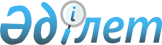 Об утверждении Правил лицензирования деятельности по управлению имуществом и делами неплатежеспособных должников в процедурах банкротства
					
			Утративший силу
			
			
		
					Постановление Правительства Республики Казахстан от 28 апреля 2001 года N 581. Утратило силу постановлением Правительства Республики Казахстан от 20 июля 2007 года N 615 (вводится в действие с 9 августа 2007 года).



      


Сноска. Постановление Правительства Республики Казахстан от 28 апреля 2001 года N 581 утратило силу постановлением Правительства Республики Казахстан от 20 июля 2007 года 


 N 615 


 (вводится в действие с 9 августа 2007 года).



      В целях реализации 
 Закона 
 Республики Казахстан от 17 апреля 1995 года "О лицензировании", в соответствии с 
 Законом 
 Республики Казахстан от 21 января 1997 года "О банкротстве" Правительство Республики Казахстан постановляет: 




      1. Утвердить прилагаемые Правила лицензирования деятельности по управлению имуществом и делами неплатежеспособных должников в процедурах банкротства. 




      2. Внести в некоторые решения Правительства Республики Казахстан следующие дополнения: 



      1) 


(утратил силу - от 15 марта 2006 года N 


 168 


);





      2) в 
 постановление 
 Правительства Республики Казахстан от 29 декабря 1995 года N 1894 "О реализации постановления Президента Республики Казахстан от 17 апреля 1995 г. N 2201" (САПП Республики Казахстан, 1995 г., N 41, ст. 515): 



      в приложении 1 к указанному постановлению: 



      графу 3 строки, порядковый номер 18, дополнить словами "деятельность по управлению имуществом и делами неплатежеспособных должников в процедурах банкротства". 




      3. Признать утратившим силу пункт 4 
 постановления 
 Правительства Республики Казахстан от 27 июня 1997 года N 1029 "О мерах по активизации деятельности по финансово-экономическому оздоровлению предприятий, предупреждению банкротства, ликвидации несостоятельных предприятий" (САПП Республики Казахстан, 1997 г., N 29, ст. 261). 




      4. Настоящее постановление вступает в силу со дня подписания. 

      

Премьер-Министр




      Республики Казахстан





Утверждены         



постановлением Правительства



Республики Казахстан    



от 28 апреля 2001 года N 581



Правила лицензирования деятельности по управлению имуществом и делами неплатежеспособных должников в процедурах банкротства






 

1. Общие положения

 




      1. Настоящие Правила разработаны в соответствии с 
 Законом 
 Республики Казахстан от 21 января 1997 года "О банкротстве", 
 Законом 
 Республики Казахстан от 17 апреля 1995 года "О лицензировании" и устанавливают порядок лицензирования деятельности по управлению имуществом и делами неплатежеспособных должников в процедурах банкротства. 




      2. Уполномоченным органом по выдаче лицензий на право осуществления деятельности по управлению имуществом и делами неплатежеспособных должников в процедурах банкротства является Комитет по работе с несостоятельными должниками Министерства финансов Республики Казахстан (далее - лицензиар). <*>

      Сноска. В пункт 2 внесены изменения - постановлением Правительства РК от 28 ноября 2002 г. 
 N 1268 
 .




      3. Право на получение лицензии предоставляется физическим лицам Республики Казахстан при соблюдении требований, установленных законодательными актами Республики Казахстан и настоящими Правилами. 


<*>






      Сноска. В пункт 3 внесены изменения постановлением Правительства РК от 21 апреля 2006 года N 


 308 


.






      4. Лицензия на право осуществления деятельности по управлению имуществом и делами неплатежеспособных должников в процедурах банкротства является генеральной.



      Лицензия является неотчуждаемой, то есть не передаваемой лицензиатом другим лицам, если иное не предусмотрено законодательными актами Республики Казахстан. 


<*>






      Сноска. В пункт 4 внесены изменения постановлением Правительства РК от 21 апреля 2006 года N 


 308 


.






      5. Действие лицензии распространяется на всю территорию Республики Казахстан.  




 

2. Документы, необходимые для получения лицензии

 




      6. Для получения лицензии заявитель представляет следующие документы:



      1) заявление установленного образца;



      2) нотариально заверенную копию удостоверения личности;



      3) документ, подтверждающий оплату лицензионного сбора за право занятия деятельностью по управлению имуществом и делами неплатежеспособных должников в процедурах банкротства (далее - лицензионный сбор);



      4) документы, подтверждающие соответствие заявителя квалификационным требованиям:



      копии дипломов о высшем юридическом и экономическом образовании либо документа, выданного организацией образования, подтверждающего прохождение подготовки для дальнейшей работы в качестве администратора внешнего наблюдения, реабилитационного, конкурсного управляющего в соответствии с правилами, утвержденными в соответствии с законодательством о банкротстве;



      копии документов, подтверждающих стаж работы. 


<*>






      Сноска. Пункт 6 в редакции - постановлением Правительства РК от 21 апреля 2006 года N 


 308 


.






 

3. Квалификационные требования, предъявляемые к лицензиатам

 



 




      7. Для получения лицензии на осуществление деятельности по управлению имуществом и делами неплатежеспособных должников в процедурах банкротства заявитель - физическое лицо должен отвечать следующим квалификационным требованиям: 



      1) иметь высшее юридическое и экономическое образование либо пройти подготовку в организациях образования для дальнейшей работы в качестве администратора внешнего наблюдения, реабилитационного, конкурсного управляющего в соответствии с правилами, утвержденными в соответствии с законодательством о банкротстве;



      2) иметь опыт работы в экономической, финансовой, учетно-аналитической, контрольно-ревизионной или правовой сферах в течение трех лет. 


<*>






      Сноска. В пункт 7 внесены изменения постановлением Правительства РК от 21 апреля 2006 года N 


 308 


.






      8. 


(Исключен постановлением Правительства РК от 21 апреля 2006 года N 


 308 


).






 

4. Сроки рассмотрения заявления о выдаче лицензии и сбор за выдачу лицензии

 




      9. Лицензии выдаются не позднее десятидневного срока со дня подачи заявления со всеми необходимыми документами, если иной срок не установлен законодательными актами. 


<*>






      Сноска. В пункт 9 внесены изменения постановлением Правительства РК от 21 апреля 2006 года N 


 308 


.






      10. Размер лицензионного сбора и порядок его уплаты устанавливается налоговым законодательством Республики Казахстан. 



      Выдача лицензий на весь период занятия соответствующим видом деятельности осуществляется с разовой уплатой лицензионного сбора на момент выдачи лицензии. 




 

5. Отказ в выдаче лицензии

 




      11. Лицензия не выдается, если: 



      осуществление определенного вида деятельности законодательными актами запрещено для данной категории субъектов; 



      не представлены все документы, требуемые в соответствии с пунктом 6 настоящих Правил. При устранении заявителем указанных препятствий заявление рассматривается на общих основаниях;



      не внесен лицензионный сбор;



      в отношении заявителя имеется решение суда, запрещающее ему занятие данным видом деятельности;



      заявитель не отвечает установленным квалификационным требованиям, предъявляемым для деятельности по управлению имуществом и делами неплатежеспособных должников в процедурах банкротства.




      12. При отказе в выдаче лицензии заявителю дается мотивированный ответ в письменном виде в сроки, установленные для выдачи лицензии.




      13. Если лицензия не выдана в срок, установленный законодательными актами и настоящими Правилами, или отказ представляется заявителю необоснованным, он вправе в месячный срок обжаловать эти действия в судебном порядке. 




 

6. Прекращение действия лицензии





      14. Лицензия прекращает свое действие в случаях: 



      отзыва лицензии;



      прекращения предпринимательской деятельности гражданина. 


<*>






      Сноска. В пункт 14 внесены изменения постановлением Правительства РК от 21 апреля 2006 года N 


 308 


.






      15. Споры, связанные с прекращением действия лицензии, разрешаются судами. 




 

7. Отзыв лицензии и приостановление ее действия





      16. Лицензия может быть отозвана в судебном порядке, если иное не предусмотрено законодательными актами в случаях:



      неисполнения лицензиатом требований, предъявляемых для данного лицензируемого вида деятельности;



      запрещения судом лицензиату заниматься тем видом деятельности, на осуществление которой он обладает лицензией;



      неустранения причин, по которым лицензиар приостановил действие лицензии;



      предоставления лицензиатом заведомо ложной информации при получении лицензии. 


<*>






      Сноска. В пункт 16 внесены изменения постановлением Правительства РК от 21 апреля 2006 года N 


 308 


.






      17. Действие лицензии может быть приостановлено в следующих случаях:



      при осуществлении деятельности с нарушением требований законодательства;



      в иных случаях, предусмотренных законодательством Республики Казахстан.




      18. Приостановление действия лицензии производится судом по заявлению лицензиара, государственных органов, осуществляющих контрольные и надзорные функции. 



      Заявление о приостановлении действия лицензии направляется уполномоченным государственным органом в суд в порядке и на основаниях, установленных законодательными актами Республики Казахстан. 



      Приостановление действия лицензии без судебного решения допускается в исключительных случаях, установленных законодательством Республики Казахстан, на срок не более 3 дней, с обязательным предъявлением в указанный срок искового заявления в суд. При этом акт о приостановлении действует до вынесения судебного решения. 


<*>






      Сноска. В пункт 18 внесены изменения постановлением Правительства РК от 21 апреля 2006 года N 


 308 


.






      19. 


(Исключен постановлением Правительства РК от 21 апреля 2006 года N 


 308 


).






      20. Лицензиат вправе обжаловать в судебном порядке решение о приостановлении действия лицензии. При решении суда о правомерности приостановления действия лицензии срок ее приостановления считать с даты принятия такого решения лицензиаром. 




      21. В случае приостановления действия лицензии лицензиат обязан устранить выявленные нарушения, после чего действие лицензии возобновляется по письменному разрешению лицензиара либо в ином порядке, установленном в соответствующем решении суда. 




 

8. Выдача дубликата лицензии и переоформление лицензии

 




      22. При утере лицензии лицензиат имеет право на получение дубликата. Лицензиар в течение десяти дней производит выдачу дубликата лицензии по письменному заявлению лицензиата. При этом лицензиат уплачивает лицензионный сбор. 




      23. В случае изменения фамилии, имени, отчества физического лица оно обязано об этом сообщить лицензиару письменно в месячный срок с приложением соответствующих документов, подтверждающих указанные сведения. 



      Лицензиар в течение десяти дней со дня подачи лицензиатом соответствующего письменного заявления переоформляет лицензию.



      При переоформлении лицензии и выдаче указанного документа уплачивается сбор в порядке и размере, установленном налоговым законодательством Республики Казахстан. 


<*>






      Сноска. В пункт 23 внесены изменения постановлением Правительства РК от 21 апреля 2006 года N 


 308 


.






 

9. Контроль за соблюдением лицензионных правил





      24. Контроль за соблюдением лицензионных правил осуществляется лицензиаром.




      25. Нарушение настоящих Правил влечет установленную законодательством Республики Казахстан ответственность. 

					© 2012. РГП на ПХВ «Институт законодательства и правовой информации Республики Казахстан» Министерства юстиции Республики Казахстан
				